Муниципальное бюджетное учреждение дополнительного образования Октябрьского района города Ростова-на-Дону«Центр дополнительного образования детей» Методическая разработка мастер – класса на тему:«Создание броши в смешанной технике»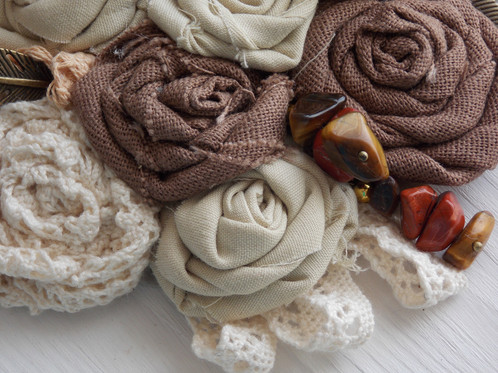 Дата проведения: 28.03.2018Место проведения: Малюгиной 163/72, кабинет № 1Разработчик: педагог дополнительного                  образования высшей                  квалификационной          категории             Трошина Лилия Владимировнаг.Ростов-на-Дону2018 г.Мастер – класса на тему:«Создание броши в смешанной технике»Данный мастер класс предназначен для педагогов, социальных работников МБУ ДО ЦДОД Октябрьского района, учителей общеобразовательных  школ октябрьского района. Актуальность темы: брошь – ювелирное изделие, прикалываемое на одежду. Но брошь, сделанная своими руками – это универсальный аксессуар, который подойдет к любому наряду и может стать чудесным подарком родным и близким. 
Цель мастер-класса: научить изготовлению текстильной броши в смешанной технике. Задачи: Образовательная: ознакомить с возможностями различных  материалов и техник работы с ними;Развивающая: развить творческую и познавательную активность, раскрытие творческого потенциала через нестандартные приемы декорирования;Воспитательная: воспитать интерес к ручному шитью, чувство прекрасного, любовь к творчеству и истории, воспитание аккуратности в работе.Ожидаемые результаты мастер-класса: выполнение броши в смешанной технике.
Методическое оснащение: поэтапность выполнения работы, наглядные образцы готовых работ на компьютере, работы, выполненные ранее в этой же технике.
Методы: интерактивный(словесный, наглядный, практический)
Приемы: объяснение, беседа с показом практических действий.
Материалы и инструменты: ткань (хлопок, лён, фатин), кружево, бусинки, вязаные детали, декоративные веточки, нитки, иголки, булавки, игольницы, ножницы, клеевой пистолет, плотный картон, синпепон.Развернутый план-конспект мастер-классаПриложение 1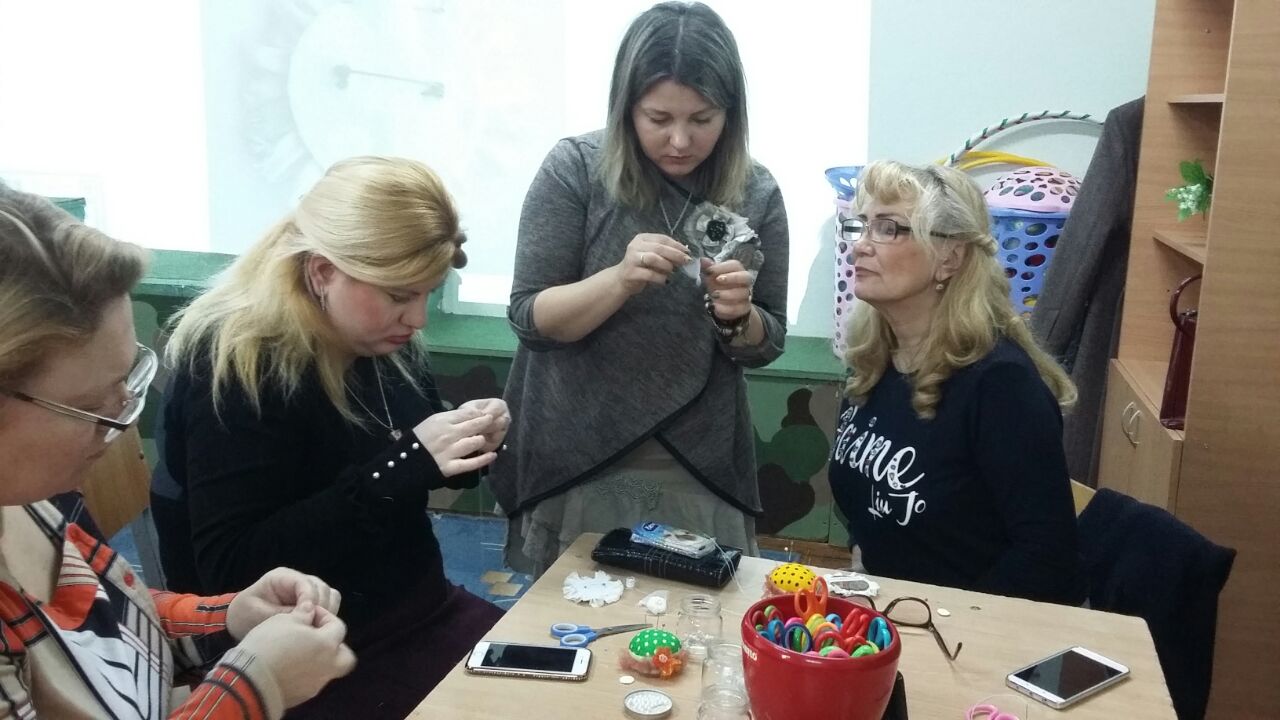 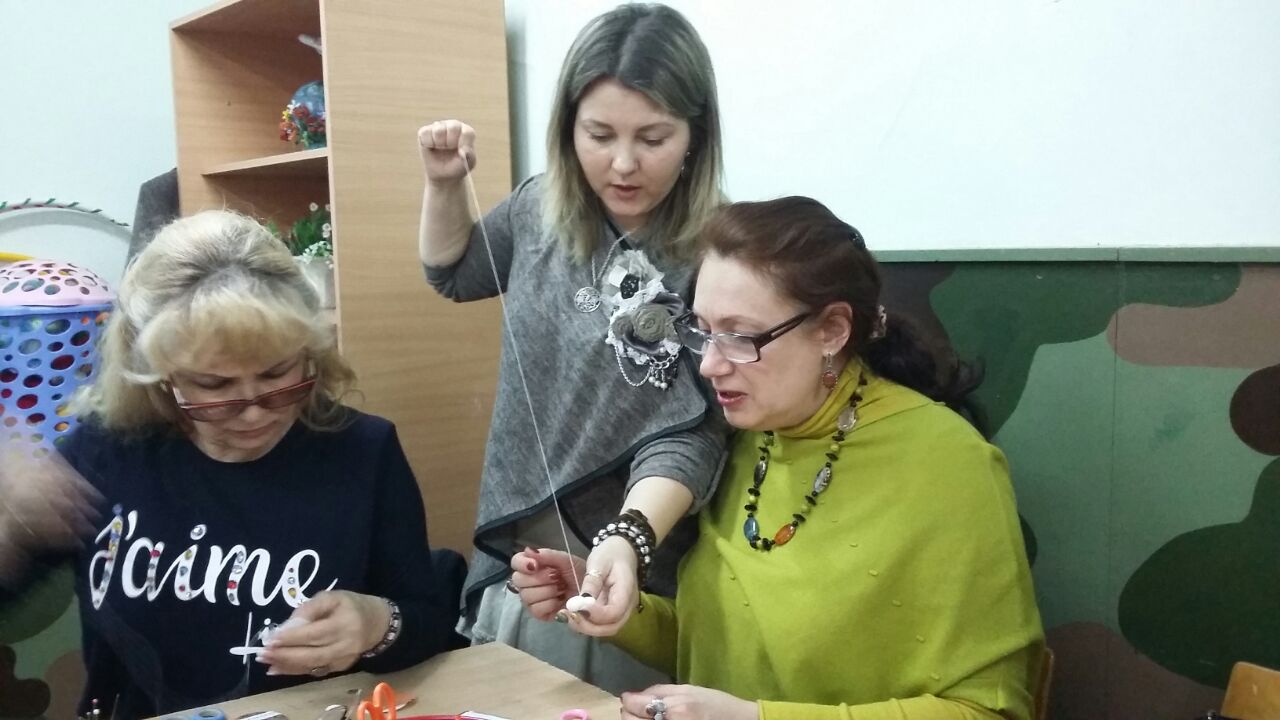 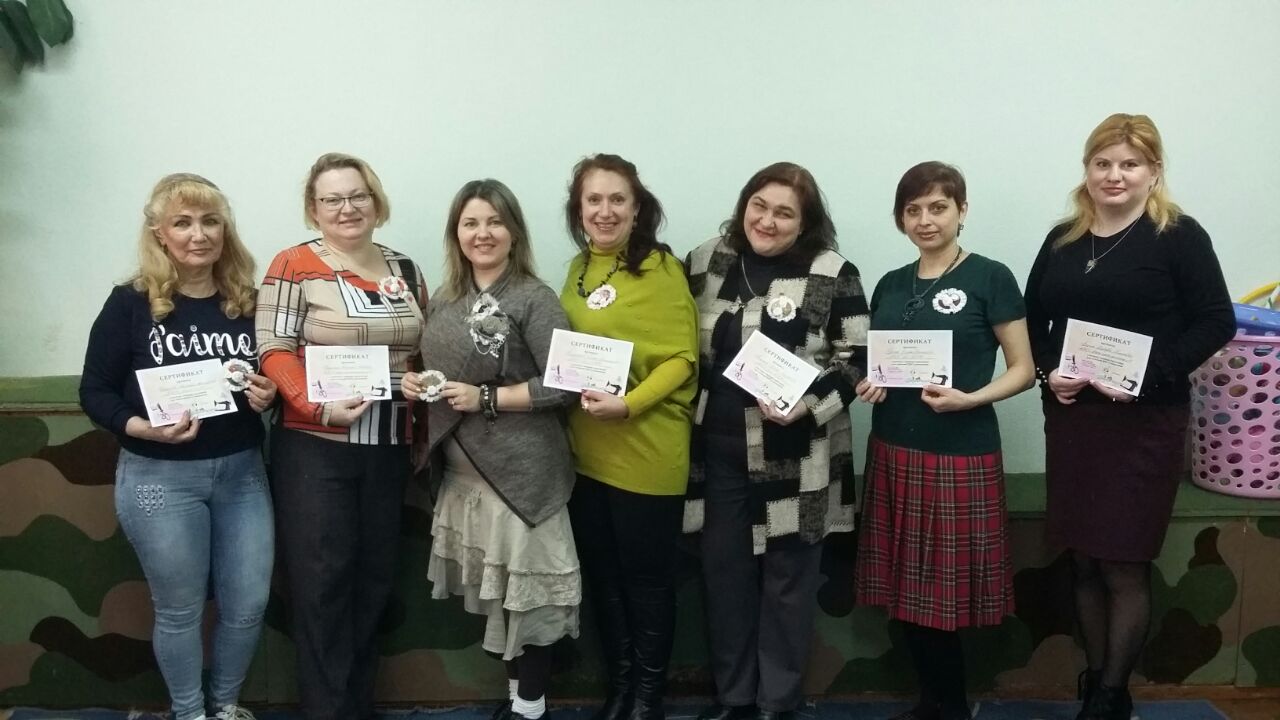 1Вступительная часть ( 10 мин):  раскрытие темы, целей и задачей данного мастер-класса,  содержания занятия и его ожидаемые результаты.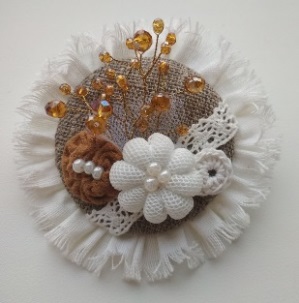 2Теоретическая часть МК(10 мин):  рассказ о технике мастер-класса используя наглядные пособия, знакомство с материалами и особенностями работы с ними.3Практическая часть МК(45 мин):  участники мастер-класса приступают под руководством руководителя мастер-класса к выполнению работы;1) Берём большую круглую заготовку из ткани и прошиваем швом вперёд иголка  по окружности, не стягивая нить. Кладем картонную основу на тканевый круг и стягиваем нить, закрепляем ее и отрезаем. Получился круглый элемент в технике йо-йо.2) На лицевой стороне детали основы по диагонали располагаем кружево, отгибаем свободные края на изнаночную сторону детали и пришиваем.3) Изготавливаем цветы. Объёмный цветочек: берём белый круг из плотного фатина, закрепляем нить и прошиваем по окружности. Кладём в центр йо-йо кусочек синтепона и стягиваем, нить закрепляем, но не отрезаем. Выводим нить на лицевую сторону в центральной точке и разделяем нитью на восемь долек, каждый раз затягивая плотно нить. Оставшейся нитью пришиваем три бусинки в середине, а затем выводим нить на изнаночную сторону и закрепляем.4) Цветочек из ткани. Подгинаем на изнаночную сторону узкий край детали, прошиваем по кругу и стягиваем. Равномерно распределяем складочки, закрепляем нить. И пришиваем в середину  бусинки, ещё раз закрепляем нить с изнаночной стороны.  5)  Из четырёх квадратных деталей тонкого фатина формируем уголок с помощью ниток. В середину уголка прикрепляем декоративную веточку.6) Берём длинную полоску ткани с бахромой. В нижней части полосы прокладываем шов и стягиваем нить до нужного размера, закрепляем, равномерно распределяем складочки и пришиваем оборку с изнаночной стороны по краю основы.7) Берём заготовку из фетра и застёжку, раскрываем её и вставляем в прорезанные на фетре отверстия, застёгиваем булавку. Закрепляем застёжку нитками с двух сторон. Прикалываем булавками фетр к изнаночной стороне основы и пришиваем по кругу потайным швом, захватывая ткань детали основы.8) Формируем композицию из цветов по своему вкусу. Горячим клеем приклеиваем  все детали броши так, чтобы часть кружева была видна.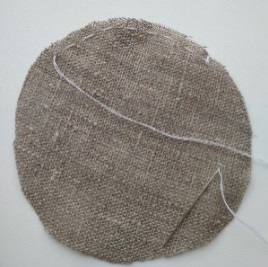 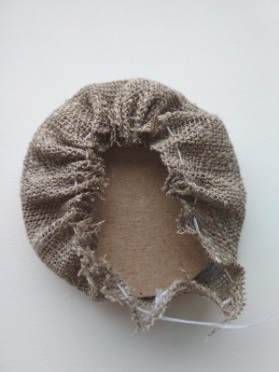 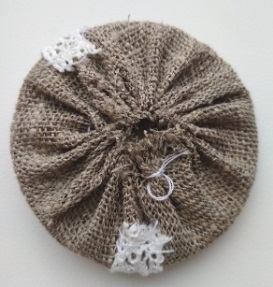 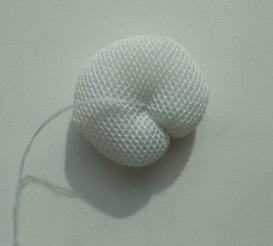 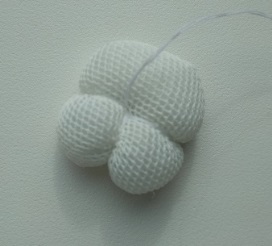 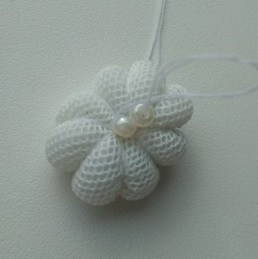 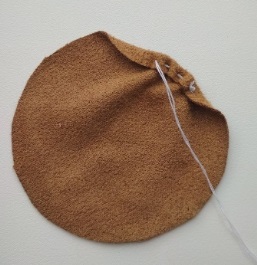 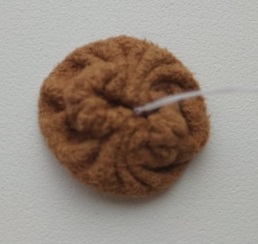 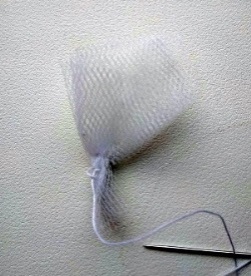 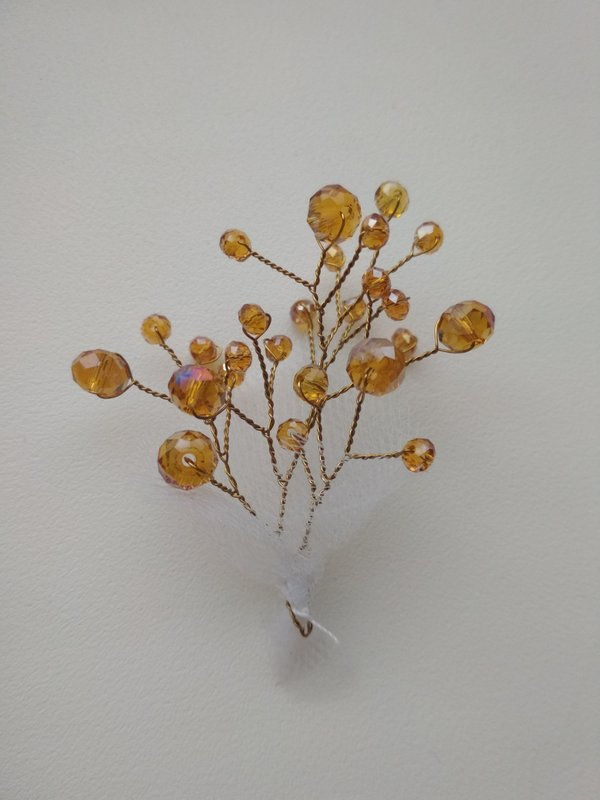 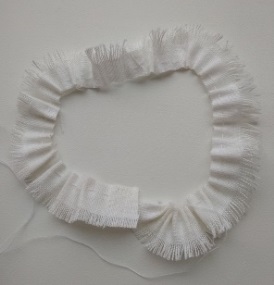 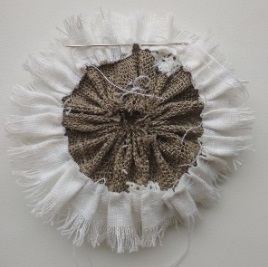 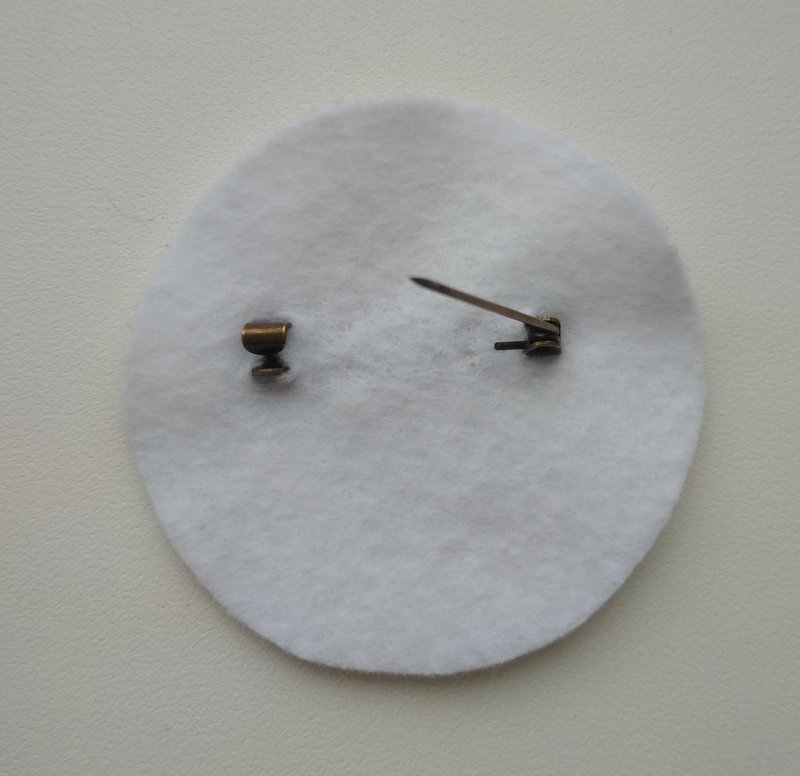 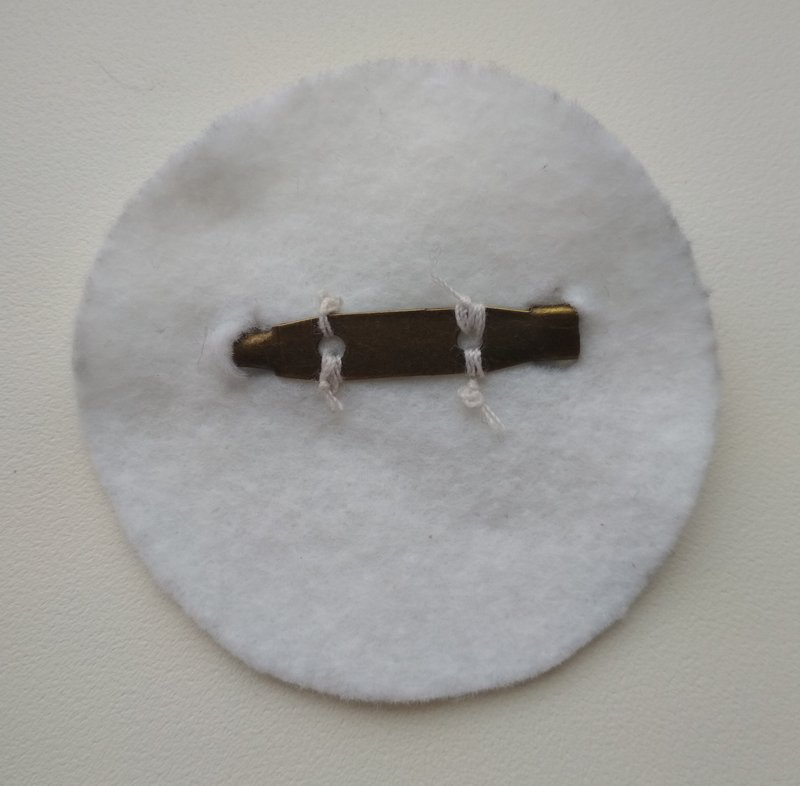 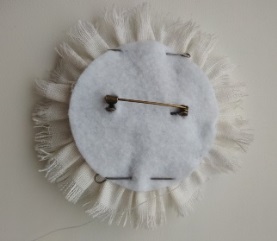 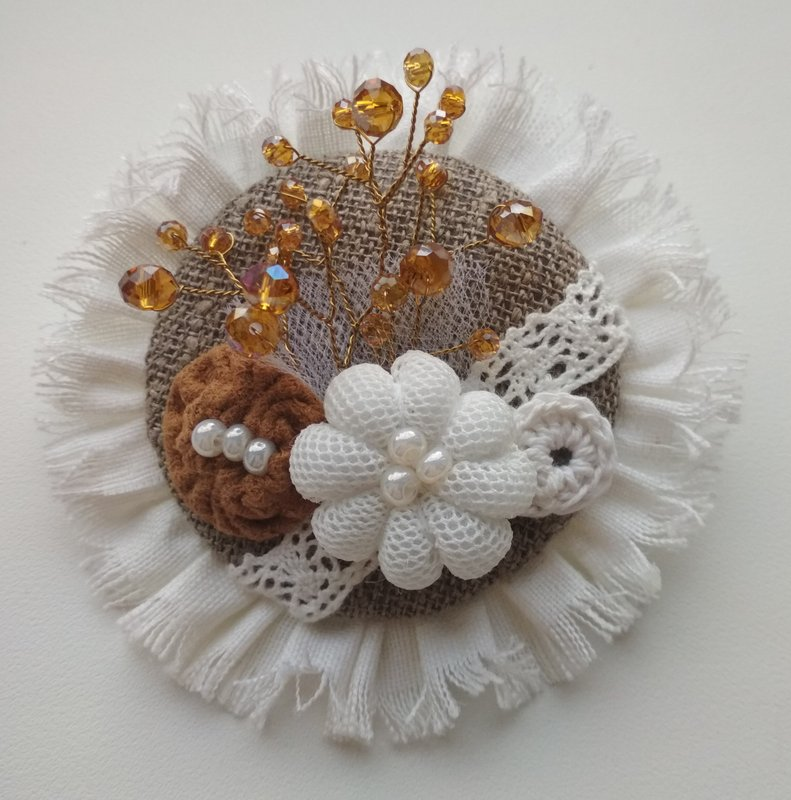 4Кульминация творческого процесса(10 мин):  выставка и фото работы и их участников. (см.Приложение 1) Кульминация творческого процесса(10 мин):  выставка и фото работы и их участников. (см.Приложение 1) 5Рефлексия (9 мин): самоанализ собственной мысли, чувства, знания, мироощущения.Рефлексия (9 мин): самоанализ собственной мысли, чувства, знания, мироощущения.6Подведение итогов(6 мин):рекомендация литературы, интернет – сайтов для получения дополнительной информации по данному вопросу, информирование, где можно приобрести материалы и инструменты для работы. Просьба заполнить анкету или отзывы. Подведение итогов(6 мин):рекомендация литературы, интернет – сайтов для получения дополнительной информации по данному вопросу, информирование, где можно приобрести материалы и инструменты для работы. Просьба заполнить анкету или отзывы. 